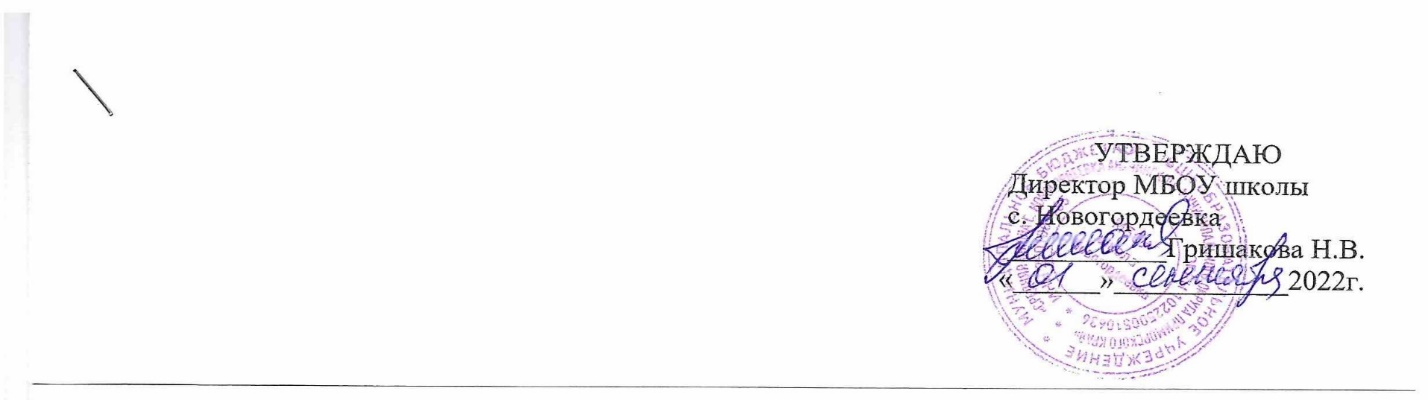 РАСПИСАНИЕ РАБОТЫшкольного спортивного клуба «Штурм»НАПРАВЛЕНИЕДНИ НЕДЕЛИВРЕМЯЛегкая атлетикапонедельник16.00 – 19.00Бадминтон вторник16.00 – 19.00Шахматы понедельник, вторник12.00 – 13.00Волейбол четверг16.00 – 19.00Футбол пятница16.0 – 19.00